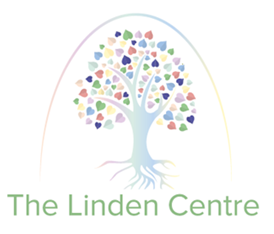 The Linden CentreAllergen and Anaphylaxis PolicyContents:Statement of intentLegal frameworkDefinitionsRoles and responsibilitiesFood allergiesAnimal allergiesSeasonal allergiesAdrenaline auto-injectors (AAIs)Access to spare AAIsMedical attention and required supportStaff trainingIn the event of a mild-moderate allergic reactionIn the event of anaphylaxisMonitoring and reviewAppendixAllergy Declaration FormStatement of intentThe Linden Centre strives to ensure the safety and wellbeing of all members of the school community. For this reason, this policy is to be adhered to by all staff members, parents and pupils, with the intention of minimising the risk of anaphylaxis occurring whilst at school. In order to effectively implement this policy and ensure the necessary control measures are in place, parents are responsible for working alongside the school in identifying allergens and potential risks, in order to ensure the health and safety of their children. The school does not guarantee a completely allergen-free environment; however, this policy will be utilised to minimise the risk of exposure to allergens, encourage self-responsibility, and plan for an effective response to possible emergencies.Legal frameworkThis policy has due regard to legislation and government guidance including, but not limited to, the following:The Human Medicines (Amendment) Regulations 2017Department of Health (2017) ‘Guidance on the use of adrenaline auto-injectors in schools’DfE (2015) ‘Supporting pupils at school with medical conditions’This policy will be implemented in conjunction with the following school policies and documents: Health and Safety PolicyWhole-School Food PolicyAdministering Medication PolicySupporting Pupils with Medical Conditions PolicyAnimals in School PolicyEducational Visits and School Trips PolicyAnaphylaxis Risk Assessment Register of AAIsAAI RecordDefinitions For the purpose of this policy:Allergy – is a condition in which the body has an exaggerated response to a substance. This is also known as hypersensitivity.Allergen – is a normally harmless substance that triggers an allergic reaction for a susceptible person. Allergic reaction – is the body’s reaction to an allergen and can be identified by, but not limited to, the following symptoms:HivesGeneralised flushing of the skinItching and tingling of the skin Tingling in and around the mouthBurning sensation in the mouthSwelling of the throat, mouth or face Feeling wheezy Abdominal painRising anxiety Nausea and vomiting Alterations in heart rateFeeling of weakness Anaphylaxis – is also referred to as anaphylactic shock, which is a sudden, severe and potentially life-threatening allergic reaction. This kind of reaction may include the following symptoms:Difficulty breathingFeeling faintReduced level of consciousnessLips turning blueCollapsing Becoming unresponsive Roles and responsibilities The headteacher is responsible for:The development, implementation and monitoring of the Allergen and Anaphylaxis Policy.  Ensuring that parents are informed of their responsibilities in relation to their child’s allergies.Ensuring that all school trips are planned in accordance with the Educational Visits and School Trips Policy, taking into account any potential risks the activities involved pose to pupils with known allergies. Ensuring that the Whole-School Food Policy and the associated protocols are effectively implemented, including those in relation to labelling foods that may contain common allergens, e.g. nuts.  Ensuring that all designated first aiders are trained in the use of adrenaline auto-injectors (AAIs) and the management of anaphylaxis. Ensuring that all staff members are provided with information regarding anaphylaxis, as well as the necessary precautions and action to take. Ensuring that catering staff are aware of, and act in accordance with, the school’s policies regarding food and hygiene, including this policy. Ensuring that catering staff are aware of any pupils’ allergies which may affect the school meals provided.  The school nurse is responsible for:Ensuring that there are effective processes in place for medical information to be regularly updated and disseminated to relevant staff members, including supply and temporary staff.Seeking up-to-date medical information about each pupil via a medical form sent to parents on an annual basis, including information regarding any allergies. Contacting parents for required medical documentation regarding a child’s allergy.Ensuring that the necessary staff members are informed about pupils’ allergies. Understanding the action to take and processes to follow in the event of a pupil going into anaphylactic shock, and ensuring that this information is passed onto staff members.All staff members are responsible for:Acting in accordance with the school’s policies and procedures at all times. Attending relevant training regarding allergens and anaphylaxis. Being familiar with and implementing pupils’ individual healthcare plans (IHPs) as appropriate. Responding immediately and appropriately in the event of a medical emergency. Reinforcing effective hygiene practices, including those in relation to the management of food. Promoting hand washing before and after eating. Monitoring all food supplied to pupils by both the school and parents, including snacks, ensuring food containing known allergens is not provided.Ensuring that pupils do not share food and drink in order to prevent accidental contact with an allergen. Ensuring that any necessary medication are out of the reach of pupils but still easily accessible to staff members. Liaising with the school nurse and pupils’ parents to ensure the necessary control measures are in place. All parents are responsible for: Notifying the school nurse of the following information:Their child’s allergensThe nature of the allergic reactionWhat medication to administerSpecified control measures and what can be done to prevent the occurrence of an allergic reactionKeeping the school up-to-date with their child’s medical information. Providing written consent for the use of a spare AAI.Providing the school with up-to-date emergency contact information. Providing the school with written medical documentation, including instructions for administering medication as directed by the child’s doctor. Providing the school with any necessary medication, in line with the procedures outlined in the Supporting Pupils with Medical Conditions Policy. Communicating to the school any specific control measures which can be implemented in order to prevent the child from coming into contact with the allergen. Providing the school, in writing, any details regarding the child’s allergies. Working alongside the school to develop an IHP to accommodate the child’s needs, as well as undertaking the necessary risk assessments. Signing their child’s IHP, where required. Acting in accordance with any allergy-related requests made by the school, such as not providing nut-containing items in their child’s packed lunch. Ensuring their child is aware of allergy self-management, including being able to identify their allergy triggers and how to react. Providing a supply of ‘safe’ snacks for any individual attending school events. Raising any concerns they may have about the management of their child’s allergies with the classroom teacher. Ensuring that any food their child brings to school is safe for them to consume. Liaising with staff members, including those running breakfast and afterschool clubs, regarding the appropriateness of any food or drink provided.All pupils are responsible for:Ensuring that they do not exchange food with other pupils. Avoiding food which they know they are allergic to, as well as any food with unknown ingredients. Being proactive in the care and management of their allergies. Notifying a member of staff immediately in the event they believe they are having an allergic reaction, even if the cause is unknown.Notifying a member of staff when they believe they may have come into contact with something containing an allergen. Learning to recognise personal symptoms of an allergic reaction. Keeping necessary medications in an agreed location which members of staff are aware of. Developing greater independence in keeping themselves safe from allergens. Notifying a staff member if they are being bullied or harassed as a result of their allergies. Food allergies Parents will provide the school with a written list of any foods that their child may have an adverse reaction to, as well as the necessary action to be taken in the event of an allergic reaction, such as any medication required. Information regarding all pupils’ food allergies will be collated, indicating whether they consume a school dinner or a packed lunch, and this will be passed on to the school’s catering service. Where a pupil who attends the school has a nut allergy, the school’s catering service will be requested to eliminate nuts, and food items with nuts as ingredients, from meals as far as possible, not including foods which are labelled ‘may contain traces of nuts’.  All food tables will be disinfected before and after being used. Anti-bacterial wipes and cleaning fluid will be used.Boards and knives used for fruit and vegetables will be a different colour to the rest of the kitchen knives in order to remind kitchen staff to keep them separate.There will be a set of kitchen utensils that are only for use with the food and drink of the pupils at risk.There will also be a set of kitchen utensils with a designated colour. These utensils will be used only for food items that contain bread and wheat related products.Food items containing bread and wheat will be stored separately.Food items containing nuts will not be served at, or be bought onto, school premises.The chosen catering service of the school is responsible for ensuring that the school’s policies are adhered to at all times, including those in relation to the preparation of food, taking into account any allergens. Learning activities which involve the use of food, such as food technology lessons, will be planned in accordance with pupils’ IHPs, taking into account any known allergies of the pupils involved. Animal allergies The Animals in School Policy will be adhered to at all times. Pupils with known allergies to specific animals will have restricted access to those that may trigger a response. In the event of an animal on the school site, staff members will be made aware of any pupils who this may pose a risk to and will be responsible for ensuring that the pupil does not come into contact with the specified allergen. Seasonal allergies The term ‘seasonal allergies’ refers to common outdoor allergies, including hay fever and insect bites. Precautions regarding the prevention of seasonal allergies include ensuring that the school field is not mown whilst pupils are outside. Pupils with severe seasonal allergies will be provided with an indoor supervised space to spend their break and lunchtimes in, avoiding contact with outside allergens.Staff members will monitor pollen counts, making a professional judgement as to whether the pupil should stay indoors. Pupils will be encouraged to wash their hands after playing outside. Pupils with known seasonal allergies are encouraged to bring an additional set of clothing to school to change in to after playing outside, with the aim of reducing contact with outdoor allergens, such as pollen. Staff members will be diligent in the management of wasp, bee and ant nests on school grounds and in the school’s nearby proximity, reporting any concerns to the site manager. The site manager is responsible for ensuring the appropriate removal of wasp, bee and ant nests on and around the school premises. Where a pupil with a known allergy is stung or bitten by an insect, medical attention will be given immediately.  Adrenaline auto-injectors (AAIs)Pupils who suffer from severe allergic reactions may be prescribed an AAI for use in the event of an emergency.Under The Human Medicines (Amendment) Regulations 2017 the schools is able to purchase AAI devices without a prescription, for emergency use on pupils who are at risk of anaphylaxis, but whose device is not available or is not working.The school will purchase spare AAIs from a pharmaceutical supplier, such as the local pharmacy. The school will submit a request, signed by the headteacher, to the pharmaceutical supplier when purchasing AAIs, which outlines:The name of the school.The purposes for which the product is required.The total quantity required.The headteacher, in conjunction with the school nurse, will decide which brands of AAI to purchase.Where possible, the school will hold one brand of AAI to avoid confusion with administration and training; however, subject to the brands pupils are prescribed, the school may decide to purchase multiple brands.The school will purchase AAIs in accordance with age-based criteria, relevant to the age of pupils at risk of anaphylaxis, to ensure the correct dosage requirements are adhered to. These are as follows:For pupils under age 6: 0.15 milligrams of adrenalineFor pupils aged 6-12: 0.3 milligrams of adrenalineFor pupil aged 12+: 0.3 or 0.5 milligrams of adrenalineSpare AAIs are stored as part of an emergency anaphylaxis kit, which includes the following:One or more AAIsInstructions on how to use the device(s)Instructions on the storage of the device(s)Manufacturer’s informationA checklist of injectors, identified by the batch number and expiry date, alongside records of monthly checksA note of the arrangements for replacing the injectorsA list of pupils to whom the AAI can be administeredAn administration record[Secondary only] Pupils who have prescribed AAI devices are able to keep their device in their possession. [Primary only] Pupils who have prescribed AAI devices, and are over the age of seven, are able to keep their device in their possession.[Primary only] For pupils under the age of seven who have prescribed AAI devices, these are stored in a suitably safe and central location: the school office.Spare AAIs are not located more than five minutes away from where they may be required. The emergency anaphylaxis kit(s) can be found at the following locations:School officeAll staff have access to AAI devices, but these are out of reach and inaccessible to pupils – AAI devices are not locked away where access is restricted.All spare AAI devices will be clearly labelled to avoid confusion with any device prescribed to a named pupil.In line with manufacturer’s guidelines, all AAI devices are stored at room temperature in line with manufacturer’s guidelines, protected from direct sunlight and extreme temperature.The following staff members are responsible for maintaining the emergency anaphylaxis kit(s):Mr William Ryder The above staff members conduct a monthly check of the emergency anaphylaxis kit(s) to ensure that:Spare AAI devices are present and have not expired. Replacement AAIs are obtained when expiry dates are approaching.The following staff member is responsible for overseeing the protocol for the use of spare AAIs, its monitoring and implementation, and for maintaining the Register of AAIs: Ros Ireland / Business Manager.Any used or expired AAIs are disposed of after use in accordance with manufacturer’s instructions. Used AAIs may also be given to paramedics upon arrival, in the event of a severe allergic reaction, in accordance with section 12 of this policy.A sharps bin is utilised where used or expired AAIs are disposed of on the school premises.Where any AAIs are used, the following information will be recorded on the AAI Record:Where and when the reaction took placeHow much medication was given and by whomAccess to spare AAIsA spare AAI can be administered as a substitute for a pupil’s own prescribed AAI, if this cannot be administered correctly, without delay.Spare AAIs are only accessible to pupils for whom medical authorisation and written parental consent has been provided – this includes pupils at risk of anaphylaxis who have been provided with a medical plan confirming their risk, but who have not been prescribed an AAI.Consent will be obtained as part of the introduction or development of a pupil’s IHP. If consent has been given to administer a spare AAI to a pupil, this will be recorded in their IHP. The school uses a register of pupils (Register of AAIs) to whom spare AAIs can be administered – this includes the following:Name of pupilClass Known allergensRisk factors for anaphylaxisWhether medical authorisation has been receivedWhether written parental consent has been receivedDosage requirementsParents are required to provide consent on an annual basis to ensure the register remains up-to-date.Parents can withdraw their consent at any time. To do so, they must write to the headteacher.SBM checks the register is up-to-date on an annual basis. SBM will also update the register relevant to any changes in consent or a pupil’s requirements.Copies of the register are held in each office, which are accessible to all staff members.Medical attention and required support Once a pupil’s allergies have been identified, a meeting will be set up between the pupil’s parents, the relevant classroom teacher, the school nurse and any other relevant staff members, in which the pupil’s allergies will be discussed and a plan of appropriate action/support will be developed. All medical attention, including that in relation to administering medication, will be conducted in accordance with the Supporting Pupils with Medical Conditions Policy. Parents will provide the school nurse with any necessary medication, ensuring that this is clearly labelled with the pupil’s name, class, expiration date and instructions for administering it. Pupils will not be able to attend school or educational visits without any life-saving medication that they may have, such as AAIs.All members of staff involved with a pupil with a known allergy are aware of the location of emergency medication and the necessary action to take in the event of an allergic reaction. Any specified support which the pupil may require is outlined in their IHP. All staff members providing support to a pupil with a known medical condition, including those in relation to allergens, will be familiar with the pupil’s IHP. SENDCo is responsible for working alongside relevant staff members and parents in order to develop IHPs for pupils with allergies, ensuring that any necessary support is provided and the required documentation is completed, including risk assessments being undertaken. SENDCO has overall responsibility for ensuring that IHPs are implemented, monitored and communicated to the relevant members of the school community. Staff trainingDesignated staff members will be trained in how to administer an AAI, and the sequence of events to follow when doing so.In accordance with the Supporting Pupils with Medical Conditions Policy, staff members will receive appropriate training and support relevant to their level of responsibility, in order to assist pupils with managing their allergies.The school will arrange specialist training on a termly basis where a pupil in the school has been diagnosed as being at risk of anaphylaxis.Designated staff members will be taught to:Recognise the range of signs and symptoms of severe allergic reactions.Respond appropriately to a request for help from another member of staff.Recognise when emergency action is necessary.Administer AAIs according to the manufacturer’s instructions.Make appropriate records of allergic reactions.All staff members will:Be trained to recognise the range of signs and symptoms of an allergic reaction.Understand how quickly anaphylaxis can progress to a life-threatening reaction, and that anaphylaxis can occur with prior mild-moderate symptoms.Understand that AAIs should be administered without delay as soon as anaphylaxis occurs.Understand how to check if a pupil is on the Register of AAIs.Understand how to access AAIs.Understand who the designated members of staff are, and how to access their help.Understand that it may be necessary for staff members other than designated staff members to administer AAIs, e.g. in the event of a delay in response from the designated staff members, or a life-threatening situation.Be aware of how to administer an AAI should it be necessary.Be aware of the provisions of this Allergen and Anaphylaxis Policy.In the event of a mild-moderate allergic reactionMild-moderate symptoms of an allergic reaction include the following:Swollen lips, face or eyesItchy/tingling mouthHives or itchy skin rashAbdominal pain or vomitingSudden change in behaviourIf any of the above symptoms occur in a pupil, the nearest adult will stay with the pupil and call for help from the designated staff members able to administer AAIs via a walkie talkie.The pupil’s prescribed AAI will be administered by the designated staff member. Spare AAIs will only be administered where appropriate consent has been received. Where there is any delay in contacting designated staff members, or where delay could cause a fatality, the nearest staff member will administer the AAI. A copy of the Register of AAIs will be held in each office and within the staff drive for easy access in the event of an allergic reaction.If necessary, other staff members may assist the designated staff members with administering AAIs.The pupil’s parents will be contacted immediately if a pupil suffers a mild-moderate allergic reaction, and if an AAI has been administered.In the event that a pupil without a prescribed AAI, or who has not been medically diagnosed as being at risk of anaphylaxis, suffers an allergic reaction, a designated staff member will contact the emergency services and seek advice as to whether an AAI should be administered. An AAI will not be administered in these situations without contacting the emergency services.For mild-moderate allergy symptoms, the AAI will usually be sufficient for the reaction; however, the pupil will be monitored closely to ensure the reaction does not progress into anaphylaxis.Should the reaction progress into anaphylaxis, the school will act in accordance with section 12 of this policy. The school nurse will refer any pupil who has been administered an AAI to the hospital for further monitoring.The headteacher will ensure that any designated staff member required to administer an AAI has appropriate cover in place, e.g. if they were teaching a class at the time of the reaction.In the event of anaphylaxis Anaphylaxis symptoms include the following:Persistent coughHoarse voiceDifficulty swallowing, or swollen tongueDifficult or noisy breathingPersistent dizzinessBecoming pale or floppySuddenly becoming sleepy, unconscious or collapsingIn the event of anaphylaxis, the nearest adult will lay the pupil flat on the floor with their legs raised, and will call for help from a designated staff member via a walkie talkie.The designated staff member will administer an AAI to the pupil. Spare AAIs will only be administered if appropriate consent has been received.  Where there is any delay in contacting designated staff members, the nearest staff member will administer the AAI. A copy of the Register of AAIs will be held in each office for easy access in the event of an allergic reaction.If necessary, other staff members may assist the designated staff members with administering AAIs.The emergency services will be contacted immediately.  A member of staff will stay with the pupil until the emergency services arrive – the pupil will remain lay flat and still.The headteacher will be contacted immediately, as well as a suitably trained individual, such as a first aider.If the pupil stops breathing, a suitably trained member of staff will administer CPR.If there is no improvement after five minutes, a further dose of adrenaline will be administered using another AAI, if available.In the event that a pupil without a prescribed AAI, or who has not been medically diagnosed as being at risk of anaphylaxis, suffers an allergic reaction, a designated staff member will contact the emergency services and seek advice as to whether an AAI should be administered. An AAI will not be administered in these situations without contacting the emergency services.A designated staff member will contact the pupil’s parents as soon as is possible.Upon arrival of the emergency services, the following information will be provided:Any known allergens the pupil hasThe possible causes of the reaction, e.g. certain foodThe time the AAI was administered – including the time of the second dose, if this was administeredAny used AAIs will be given to paramedics.Staff members will ensure that the pupil is given plenty of space, moving other pupils to a different room where necessary. Staff members will remain calm, ensuring that the pupil feels comfortable and is appropriately supported. A member of staff will accompany the pupil to hospital in the absence of their parents. If a pupil is taken to hospital by car, two members of staff will accompany them. Following the occurrence of an allergic reaction, the senior leadership team, in conjunction with the school nurse, will review the adequacy of the school’s response and will consider the need for any additional support, training or other corrective action. Monitoring and reviewThe headteacher is responsible for reviewing this policy on the 08th February 2022 The effectiveness of this policy will be monitored and evaluated by all members of staff. Any concerns will be reported to the headteacher immediately. Following each occurrence of an allergic reaction, this policy and pupils’ IHPs will be updated and amended as necessary. Allergy Declaration FormSpare AAIsI understand that the school may purchase spare AAIs to be used in the event of an emergency allergic reaction. I also understand that, in the event of my child’s prescribed AAI not working, it may be necessary for the school to administer a spare AAI, but this is only possible with medical authorisation and my written consent. In light of the above, I provide consent for the school to administer a spare AAI to my child.Signed by: Signed by: Signed by: Headteacher Date: Chair of Management Committee Date Last Updated 08th February 2021Review Due:08th February 2022Name of pupil:Date of birth:Year group:Name of GP:Address of GP:Nature of allergy:Severity of allergy:Symptoms of an adverse reaction:Details of required medical attention:Instructions for administering medication:Control measures to avoid an adverse reaction:YesNoName of parent:Relationship to child:Contact details of parent:Parental signature: